新 书 推 荐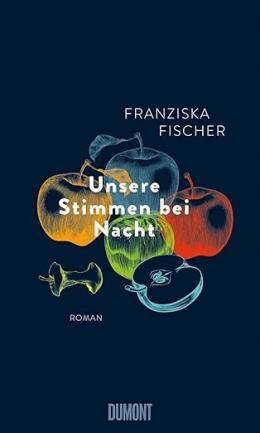 中文书名：《夜幕下的我们》英文书名：Our Voices at Night德文书名：Unsere Stimmen bei Nacht作    者：Franziska Fischer出 版 社：DuMont 代理公司：ANA/Lauren页    数：288页出版时间：2023年5月代理地区：中国大陆、台湾审读资料：电子稿类    型：大众文学《镜报》畅销书作家弗兰齐斯卡·费舍尔（Franziska Fischer）新作柏林郊区的多人合租社区六个人、六个梦想和六次自我寻找感性、忧郁而又充满希望的故事内容简介：六个人因为缺钱、害怕孤独，以及想速战速决解决问题，决定共同租住位于柏林郊区的一栋别墅。年近六旬的格洛丽亚（Gloria）为大家做饭，她厨艺非常好，只是她那脾气暴躁的丈夫赫伯特（Herbert）一开始极力反对其他人住进他们的家。起初是化学教授格雷戈尔（Gregor）和女儿艾丽莎（Alissa），艾丽莎的情绪一直不好，但至少在去一楼赫伯特的古董书店时会振作起来。之后是杰伊（Jay），一个不愿意辜负家人期望的学生，热衷于向赫伯特介绍邮购网络销售。最后，被称为卢的卢安（Lou-Ann）搬进了别墅。三十多岁的她本该早早安定下来，但她对生活毫无计划，可以说是一事无成。也许正因为如此，她才将所有围绕着自己的人物聚集在一起。这些人聚在一起后，究竟会发生什么样的故事呢？作者简介：弗兰齐斯卡·费舍尔（Franziska Fischer）1983年出生于柏林，曾在国外生活过一段时间，后来搬离柏林。她曾在波茨坦大学学习德语和西班牙语，现在是一名自由作家和编辑。她的《镜报》畅销书In den Wäldern der Biber由DuMont出版社于2022年春季出版。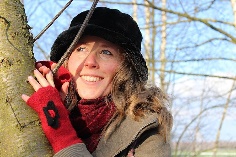 感谢您的阅读！请将反馈信息发至：版权负责人Email：Rights@nurnberg.com.cn安德鲁·纳伯格联合国际有限公司北京代表处	北京市海淀区中关村大街甲59号中国人民大学文化大厦1705室, 邮编：100872电话：010-82504106,   传真：010-82504200公司网址：http://www.nurnberg.com.cn书目下载：http://www.nurnberg.com.cn/booklist_zh/list.aspx书讯浏览：http://www.nurnberg.com.cn/book/book.aspx视频推荐：http://www.nurnberg.com.cn/video/video.aspx豆瓣小站：http://site.douban.com/110577/新浪微博：安德鲁纳伯格公司的微博_微博 (weibo.com)微信订阅号：ANABJ2002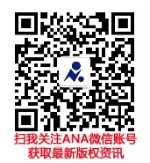 